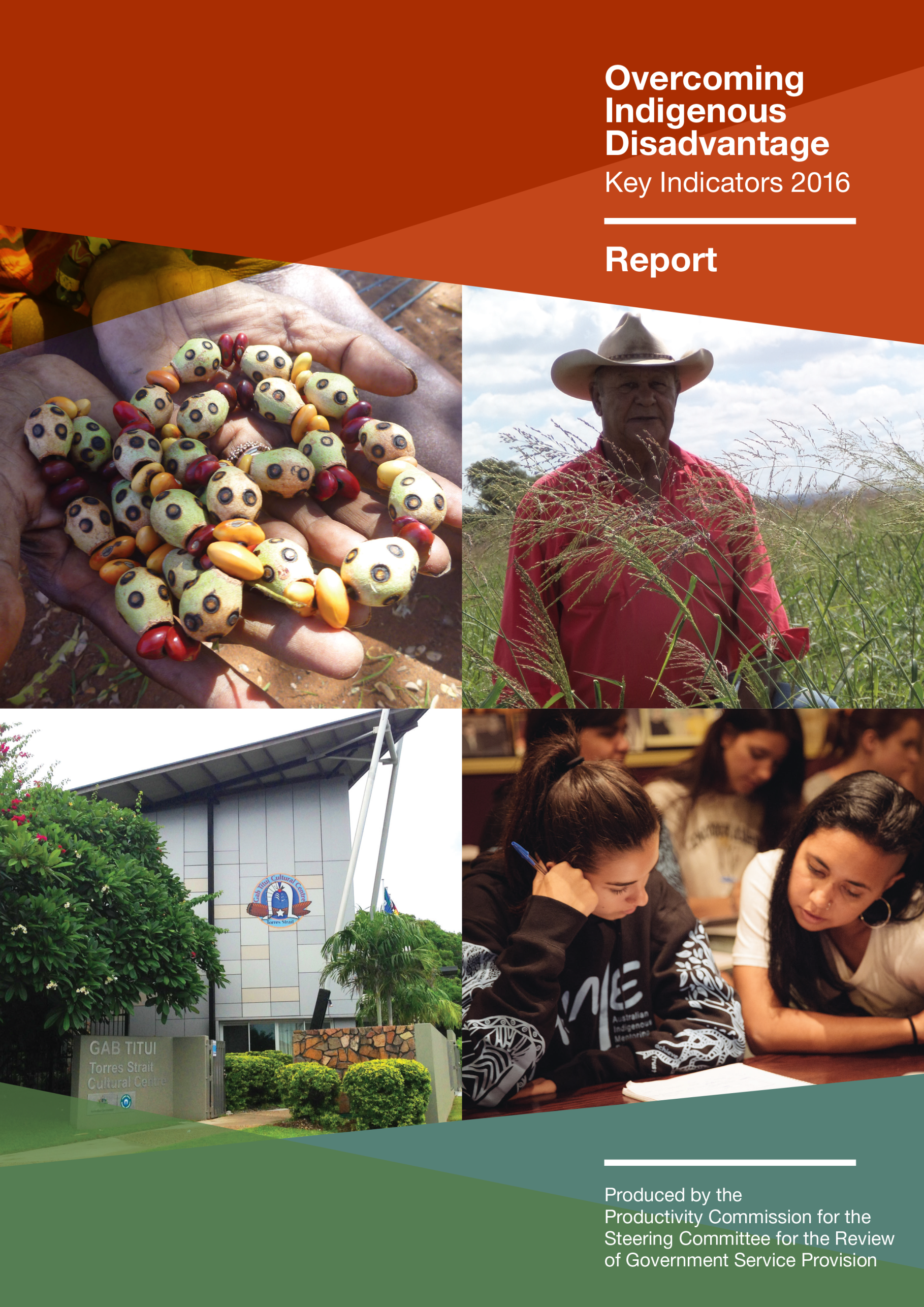  Commonwealth of Australia 2016ISSN	1448-9805 (Print)
ISSN	2206-9704 (Online)
ISBN	978-1-74037-590-0 (PDF)
ISBN	978-1-74037-591-7 (Print)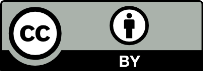 Except for the Commonwealth Coat of Arms and content supplied by third parties, this copyright work is licensed under a Creative Commons Attribution 3.0 Australia licence. In essence, you are free to copy, communicate and adapt the work, as long as you attribute the work to the Steering Committee for the Review of Government Service Provision (but not in any way that suggests the Commission endorses you or your use) and abide by the other licence terms. To view a copy of this licence, visit http://creativecommons.org/licenses/by/3.0/au.Third party copyrightWherever a third party holds copyright in this material, the copyright remains with that party. Their permission may be required to use the material, please contact them directly.AttributionThis work should be attributed as follows, Source: Steering Committee for the Review of Government Service Provision, Overcoming Indigenous Disadvantage 2016.If you have adapted, modified or transformed this work in anyway, please use the following, Source: based on Steering Committee for the Review of Government Service Provision data, Overcoming Indigenous Disadvantage 2016.An appropriate reference for this publication is:SCRGSP (Steering Committee for the Review of Government Service Provision) 2016, Overcoming Indigenous Disadvantage: Key Indicators 2016, Productivity Commission, Canberra. Publications enquiriesThe Productivity Commission acts as the Secretariat for the Steering Committee for the Review of Government Service Provision. This report and previous editions are available from the Productivity Commission website at www.pc.gov.au. The Steering Committee welcomes enquiries and suggestions on the information contained in this report, contact the Secretariat by phone: (03) 9653 2100 or email: gsp@pc.gov.au. PhotographsAboriginal and Torres Strait Islander people should be aware that this publication may contain images of deceased people. The Steering Committee thanks the Yiriman Project; Department of Agriculture and Food WA; Indigenous Landholder Services Organisation; the AIME Program; Mossman Gorge Centre; Victorian Aboriginal Child Care Agency; Care for Kids’ Ears, Department of Health; Kimberley Aboriginal Law & Cultural Centre; and the Family Wellbeing Program for providing the photographs reproduced in this report. No inference is intended that the people or communities shown are the subject of any issues raised in the report. Cover photosClockwise from top left: Image of Walmajarri woman Julia Mayarn Lawford, photo taken by Janelle White, courtesy of Yiriman Project; Image of Kevin Barron, Yallalie Farm in Dandaragan WA, photo taken by Mark Chmielewski, courtesy of the Department of Agriculture and Food WA; Photo courtesy of the AIME Program; Photo taken by Secretariat staff, The Gab Titui Cultural Centre, Thursday Island, Queensland.This report generally uses the term ‘Aboriginal and Torres Strait Islander Australians’ to describe Australia’s first peoples and ‘non-Indigenous Australians’ to refer to Australians of other backgrounds, except where quoting other sources.ForewordThis is the seventh report in the Overcoming Indigenous Disadvantage (OID) series, which can trace its origins to the final report of the Council for Aboriginal Reconciliation in 2000. It measures the wellbeing of Aboriginal and Torres Strait Islander Australians. The OID report provides a public report card on progress in overcoming Indigenous disadvantage. It can help governments assess the effectiveness of policies and inform the development of new approaches. It can assist Aboriginal and Torres Strait Islander Australians to hold governments to account, and to develop their own responses.The extent of the challenge to improve Aboriginal and Torres Strait Islander wellbeing remains evident in the data presented in this report. While there have been improvements in some areas over time (particularly for indicators related to early child development), in many areas there have not, and in some areas outcomes have worsened (for mental health and imprisonment, this represents a continued regression from the previous OID report in 2014). But data alone cannot tell the complete story of wellbeing for Aboriginal and Torres Strait Islander Australians, nor can it tell us why outcomes improve (or not). As in previous editions, this report includes case studies of programs that are making a difference  as ‘things that work’, though only a relatively small number have been rigorously evaluated. There is a pressing need for more and better evaluation of Indigenous policies and programs nationally if we are to see improvements in outcomes for Aboriginal and Torres Strait Islander Australians. We need to understand better which policies and programs work better than others and why.On behalf of the Steering Committee, I would like to thank the many Aboriginal and Torres Strait Islander organisations and individuals involved in the production of the report. Particular thanks go to the National Congress of Australia’s First Peoples, which participated on the working group that advised the Steering Committee on all aspects of the report. I also record our gratitude to all members of the working group. And I am very grateful for the support of staff in the Secretariat at the Productivity Commission, led by Catherine Andersson. Peter Harris AO
Chairman
November 2016Terms of referencePrime MinisterCanberraReference: B08/200411 Mar 2009 Mr Gary Banks AO
Chairman
Steering Committee for the Review of Government Service ProvisionDear Mr BanksI am writing in my capacity as Chair of the Council of Australian Governments (COAG) to convey to you updated Terms of Reference for the Overcoming Indigenous Disadvantage (OID) Report.Since it was first published in 2003, the OID report has established itself as a source of high quality information on the progress being made in addressing Indigenous disadvantage across a range of key indicators. The OID report has been used by Governments and the broader community to understand the nature of Indigenous disadvantage and as a result has helped inform the development of policies to address Indigenous disadvantage. The OID report is highly regarded and I commend the Steering Committee for the Review of Government Services (the Steering Committee) for its efforts in preparing the report every two years.In December 2007 and March 2008, COAG committed to six ambitious targets to close the gap in Indigenous disadvantage:closing the life expectancy gap within a generation;halving the gap in the mortality rate for Indigenous Children under five within a decade;ensuring all Indigenous four year olds in remote communities have access to quality early childhood programs within five years;halving the gap in reading, writing and numeracy achievements for children within a decade;halving the gap for Indigenous students in Year 12 attainment rates or equivalent attainment by 2020; and halving the gap in employment outcomes within a decade.Without high quality data, it is impossible to understand where we are headed in terms of overcoming Indigenous disadvantage. Through the National Indigenous Reform Agreement, all Governments have committed to ensuring their data is of high quality, and moreover, is available for reporting purposes. This undertaking has been made with specific reference to the need for data to be provided for the OID report. In August 2008, the Chair of the COAG Working Group on Indigenous Reform (WGIR), the Hon Jenny Macklin MP, wrote to you requesting the Steering Committee work with the WGIR to align the OID framework to the Closing the Gap targets.As a result, on 29 November 2008, COAG agreed a new framework for the OID report which takes account of the six ambitious targets to Close the Gap in Indigenous disadvantage. The Steering Committee should take account of this new framework in preparing future OID reports thereby ensuring the report continues to provide Governments and the broader community with an understanding of the progress being made to overcome Indigenous disadvantage. I have copied this letter to the Treasurer, Ms Macklin and the Chair of MCATSIA the Deputy Premier of the Government of Western Australia and Minister for Indigenous Affairs, the Hon Dr Kim Hames MLA. Yours sincerelyKevin RuddContentsForeword	iiiTerms of reference	ivSteering Committee	xiAcknowledgments	xiiiAcronyms and abbreviations	xvGlossary	xxKey Points	xxviii1	About this report	1.11.1	  Origins of the OID report	1.11.2	  Role and purpose of the OID report	1.21.3	  Putting the OID report into context	1.51.4	  The historical context	1.71.5	  Recent COAG developments	1.131.6	  The Review of Government Service Provision	1.142	The framework	2.12.1	  The framework	2.12.2	  Key concepts incorporated in the framework	2.103	Key themes and interpretation	3.13.1	  Estimating the Aboriginal and Torres Strait Islander   
  populations	3.23.2	  Interpreting data in the report	3.43.3	  Demographics of the Aboriginal and Torres Strait Islander  
  population	3.83.4	  Remoteness	3.113.5	  Interactions across the report	3.133.6	  Things that work — success factors	3.173.7	  International comparisons	3.214	COAG targets and headline indicators	4.14.1	  Life expectancy	4.44.2	  Young child mortality	4.114.3	  Early childhood education	4.184.4	  Reading, writing and numeracy	4.264.5	  Year 1 to 10 attendance	4.364.6	  Year 12 attainment	4.434.7	  Employment	4.514.8	  Post-secondary education — participation and attainment	4.614.9	  Disability and chronic disease	4.694.10	  Household and individual income	4.794.11	  Substantiated child abuse and neglect	4.874.12  Family and community violence	4.984.13	  Imprisonment and juvenile detention	4.1105	Governance, leadership and culture	5.15.1	  Valuing Indigenous Australians and their cultures	5.35.2	  Governance, leadership and culture	5.125.3	  Engagement with services	5.195.4	  Case studies in governance	5.285.5	  Indigenous language revitalisation and maintenance	5.445.6	  Indigenous cultural studies	5.535.7	  Participation in community activities	5.625.8	  Access to traditional lands and waters	5.706	Early child development		6.16.1	  Antenatal care	6.36.2	  Health behaviours during pregnancy	6.106.3	  Teenage birth rate	6.196.4	  Birthweight	6.266.5	  Early childhood hospitalisations	6.326.6	  Injury and preventable disease	6.366.7	  Ear Health	6.426.8	  Basic skills for life and learning	6.497	Education and training	7.17.1	  Teacher quality	7.37.2	  School engagement	7.97.3	  Transition from school to work	7.148	Healthy lives	8.18.1	  Access to primary health care	8.38.2	  Potentially preventable hospitalisations	8.108.3	  Potentially avoidable deaths	8.158.4	  Tobacco consumption and harm	8.208.5	  Obesity and nutrition	8.258.6	  Oral health	8.308.7	  Mental health	8.358.8	  Suicide and self-harm	8.429	Economic participation	9.19.1	  Employment by full time/part time status, sector and 
  occupation	9.49.2	  Indigenous owned or controlled land and business	9.109.3	  Home ownership	9.239.4	  Income support	9.2910	Home environment	10.110.1	  Overcrowding in housing	10.310.2	  Rates of disease associated with poor environmental 
  health	10.1310.3	  Access to clean water and functional sewerage and 
  electricity services	10.2111	Safe and supportive communities	11.111.1	  Alcohol consumption and harm	11.311.2	  Drug and other substance use and harm	11.1211.3	  Juvenile diversions	11.1911.4	  Repeat offending	11.2511.5  Community functioning	11.3112	Outcomes for Torres Strait Islander people	12.112.1  Selected outcomes for Torres Strait Islander people	12.213	Measuring factors that improve outcomes	13.113.1	  Interactions between measures of wellbeing	13.213.2	  Factors related to primary education achievement	13.9Appendix 1	COAG Communiqués	A1.1Appendix 2	Aboriginal and Torres Strait Islander populations 
	and language use	A2.1Appendix 3	Data limitations	A3.1Steering CommitteeThis report was produced under the direction of the Steering Committee for the Review of Government Service Provision (SCRGSP). The Steering Committee comprises the following current members:Mr Peter Harris		   Chairman		Productivity CommissionMr Marty Robinson	   Aust. Govt.	The Treasury
Ms Josephine Laduzko	   Aust. Govt.	Department of the Prime Minister and Cabinet
Mr Nicholas Hunt	   Aust. Govt.	Department of FinanceMr Rick Sondalini	   NSW		NSW Treasury
Ms Anita Truninger	   NSW		Department of Premier and CabinetMs Brigid Monagle	   Vic			Department of Premier and Cabinet
Mr Jeremy Nott		   Vic			Department of Treasury and FinanceMs Nicole Tabb		   Qld			Department of the Premier and Cabinet
Ms Janelle Thurlby	   Qld			Queensland TreasuryMs Melissa Rudez	   WA		Department of the Premier and Cabinet
Mr Kurt Sibma		   WA		Department of TreasuryMs Tammie Pribanic	   SA			Department of Treasury and Finance
Mr Chris McGowan	   SA			Department of the Premier and CabinetMs Ruth McArdle	   Tas			Department of Premier and CabinetMr Geoffrey Rutledge	   ACT		Chief Minister, Treasury and Economic Development DirectorateMs Jean Doherty		   NT			Department of the Chief Minister
Ms Linda Weatherhead	   NT			Department of the Chief Minister
Ms Nardia Harris		   NT			Department of Treasury and FinanceMr Barry Sandison				Australian Institute of Health and WelfareDr Paul Jelfs					Australian Bureau of StatisticsPeople who also served on the Steering Committee during the production of this report include: Ms Emily Martin		   Aust. Govt. 	The Treasury
Mr Jonathan Rollings	   Aust. Govt. 	The Treasury
Ms Sam Reinhardt	   Aust. Govt. 	The Treasury
Mr Mark Thomann	   Aust. Govt. 	Department of FinanceMs Michelle Dumazel	   NSW		Department of Premier and CabinetMs Bronwen FitzGerald  Vic			Department of Premier and Cabinet
Ms Katherine Whetton	   Vic			Department of Premier and CabinetMr Chris Chinn		   Qld			Department of the Premier and CabinetMs Marion Burchell	   WA		Department of the Premier and Cabinet
Ms Lorissa Kelly		   WA		Department of the Premier and Cabinet
Mr Barry Thomas	   WA		Department of TreasuryMs Katrina Ball		   SA			Department of Treasury and Finance
Ms Nicole Hunter	   SA			Department of the Premier and CabinetMs Rebekah Burton	   Tas			Department of Premier and CabinetMs Tracey Scott		   NT			Department of Treasury and FinanceMs Kerry Flanagan				Australian Institute of Health and Welfare
Mr Andrew Kettle				Australian Institute of Health and WelfareMr Peter Harper					Australian Bureau of StatisticsAcknowledgmentsThe Overcoming Indigenous Disadvantage Working Group undertakes the development and production of the Overcoming Indigenous Disadvantage Report under the auspice of the Steering Committee. The Working Group comprises the following members:Ms Nina Davidson    Acting Head of Office   Productivity CommissionMr Matthew James   Aust. Govt. 		       Department of the Prime Minister and CabinetMr Nathan Martin     NSW			       Department of Premier and CabinetMs Rachel Davis	      Vic			       Department of Premier and CabinetMs Jackie Wallace    Qld			       Department of the Premier and CabinetMr Ben Halton	      WA			       Department of Aboriginal AffairsMr John Wright	      SA			       Department of State DevelopmentMs Kate Kent	      Tas			       Department of Premier and CabinetMs Lisa Gooley	      ACT			       Community Services DirectorateMr Nathan Evans	      NT			       Department of Local Government and 
							       Community ServicesMr Geoff Scott					       National Congress of Australia’s First PeoplesDr Fadwa Al-Yaman				       Australian Institute of Health and WelfareMs Sharon Pech					       Australian Bureau of StatisticsPeople who also served on the Working Group during the production of this report include: Ms Kristy Delaney    		NSW		       Aboriginal AffairsMr Trevor Fleming   		Vic		       Department of Premier and CabinetMs Emma Ogilvie     		Qld		       Department of Premier and Cabinet
Ms Jocelyn Bell	      		Qld		       Department of Premier and CabinetMr Stephen Jones      		WA		       Department of Aboriginal AffairsMr Nick Evans	       		Tas		       Department of Premier and Cabinet
Mr Craig Martin	       		Tas		       Department of Premier and CabinetMr Colin Farlow	       		ACT		       Community Services Directorate
Ms Danielle Stiff       		ACT		       Community Services DirectorateMs Linda Weatherhead  	NT	      	       Department of the Chief Minister
Ms Leeanne Caton		NT	      	       Department of Local Government and 
							       Community ServicesMs Julie Nankervis		 	      	       Australian Bureau of Statistics
Ms Mary Jackson			      	       Australian Bureau of Statistics
Mr Simon Bartlett			      	       Australian Bureau of StatisticsThe Steering Committee acknowledges the contribution of the staff of the secretariat at the Productivity Commission who produced this report, and of the many organisations and individuals in consultations on this report. It particularly thanks the following organisations and individuals for reviewing sections of this report.Dr Nicholas Biddle (Centre for Aboriginal Economic Policy Research, Australian National University)Dr Kyllie Cripps (Indigenous Law Centre, University of New South Wales)Mr Jason Glanville (Australian Indigenous Governance Institute)Ms Heron Loban (Griffith University)Dr Karen Martin (Griffith University)National Health Leadership ForumReconciliation AustraliaMs Lynette Riley (University of Sydney)Dr Felecia Watkin Lui (James Cook University)Working Group on Aboriginal and Torres Strait Islander Environmental Health Acronyms and abbreviationsAATSIHS	Australian Aboriginal and Torres Strait Islander Health SurveyABS	Australian Bureau of StatisticsABS Census	Census of Population and HousingACARA 	Australian Curriculum, Assessment and Reporting AuthorityACCHS 	Aboriginal Community Controlled Health ServicesACER	Australian Council for Educational ResearchACIR	Australian Childhood Immunisation RegisterACT	Australian Capital TerritoryAEC 	Australian Electoral CommissionAEDC	Australian Early Development CensusAHMAC	Australian Health Ministers’ Advisory CouncilAHRC 	Australian Human Rights CommissionAHS	Australian Health SurveyAIATSIS	Australian Institute of Aboriginal and Torres Strait Islander StudiesAIC	Australian Institute of Criminology AIEW	Aboriginal and Islander Education WorkerAIFS 	Australian Institute of Family StudiesAIHW	Australian Institute of Health and WelfareAILC 	Australian Indigenous Leadership CentreANAO	Australian National Audit OfficeAPY	Anangu Pitjantjatjara Yankunytjatjara APSC	Australian Public Service CommissionAQF	Australian Qualifications FrameworkASGC	Australian Standard Geographical ClassificationASGS 	Australian Statistical Geography Standard (replaced the ASGC)ATAR	Australian Tertiary Admissions RankATSIHPF	Aboriginal and Torres Strait Islander Health Performance FrameworkATSIC	Aboriginal and Torres Strait Islander CommissionBCA	Business Council of AustraliaBBB	Bumps, Babies and BeyondBMI 	Body mass index CAEPR	Centre for Aboriginal Economic Policy ResearchCAR	Council for Aboriginal Reconciliation CDEP	Community Development Employment Projects CEaCS 	Childhood Education and Care SurveyCGC	Commonwealth Grants CommissionCGRIS	Coordinator General for Remote Indigenous Services CHINS	Community Housing and Infrastructure Needs Survey CIRCA	Cultural and Indigenous Research Centre Australia COAG	Council of Australian GovernmentsCOPD	Chronic obstructive pulmonary diseasesCPiCLAS	Children’s Participation in Cultural and Leisure Activities SurveyCRC	COAG Reform CouncilCTGCH	Closing the Gap ClearinghouseCYI	Cape York Institute CYP	Cape York PartnershipsCYWR	Cape York Welfare Reform DAFWA 	Department of Agriculture and Food WAdmft	Decayed, missing or filled deciduous (infant) teethDMFT	Decayed, missing or filled adult teethDSS	Department of Social ServicesEASCP 	East Arnhem Scabies Control ProgramEGWH 	Equivalised Gross Weekly Household incomeFaHCSIA	Department of Families, Housing, Community Services and Indigenous AffairsFATSIL 	Federation of Aboriginal and Torres Strait Islander LanguagesFASD	Fetal alcohol spectrum disorderGP	General practitionerGSS	ABS General Social SurveyHILDA	Household, Income and Labour Dynamics in Australia surveyHIPPY	Home Interaction Program for Parents and YoungstersHfL	Healthy for Life programHoRSCoATSIA 	House of Representatives Standing Committee on Aboriginal and Torres Strait Islander AffairsIBA	Indigenous Business AustraliaICD-10-AM	International Classification of Diseases, 10th Edition, Australian ModificationICGP	Indigenous Community Governance Project IERSC	Indigenous Expenditure Report Steering CommitteeIGA	Indigenous Governance AwardILC	Indigenous Land CorporationILS	Indigenous Landholder ServicesILUA	Indigenous Land Use AgreementIPA	Indigenous Protected AreaJJT	Juvenile Justice TeamLSAC	Longitudinal Study of Australian ChildrenLSIC 	Longitudinal Study of Indigenous ChildrenMBS	Medicare Benefits ScheduleMCATSIA	Ministerial Council for Aboriginal and Torres Strait Islander AffairsMSS	mean scale scoreNAHA	National Affordable Housing AgreementNPAH	National Partnership Agreement on HomelessnessNPARIH	National Partnership Agreement on Remote Indigenous HousingNAPLAN	National Assessment Program — Literacy and NumeracyNATSIHS	National Aboriginal and Torres Strait Islander Health SurveyNATSINPAS	National Aboriginal and Torres Strait Islander Nutrition and Physical Activity SurveyNATSIS	National Aboriginal and Torres Strait Islander Survey NATSISS 	National Aboriginal and Torres Strait Islander Social SurveyNCVER	National Centre for Vocational Education ResearchNECECC	National Early Childhood Education and Care CollectionNHMD	National Hospital Morbidity DatabaseNHMP	National Homicide Monitoring Program NHMRC	National Health and Medical Research Council NHS 	National Health Survey NILS	National Indigenous Languages SurveyNIRA	National Indigenous Reform AgreementNMDDP	National Maternity Data Development ProjectNMDS	National Minimum Data SetNMS	national minimum standardNNTT	National Native Title TribunalNP	National PartnershipNPA	National Partnership AgreementNPARIH	National Partnership Agreement on Remote Indigenous HousingNPC	National Preschool CensusNPDC	National Perinatal Data CollectionNSAC	National Schools Attendance CollectionNSSC	National Schools Statistics CollectionNSW	New South WalesNT	Northern TerritoryNTER	Northern Territory Emergency ResponseNTWD	National Teacher Workforce DatasetNWC	National Water CommissionNWI 	National Water Initiative OECD	Organisation for Economic Co-operation and DevelopmentOID	Overcoming Indigenous DisadvantageOIPC	Office of Indigenous Policy CoordinationORIC	Office of the Registrar of Indigenous Corporations PC	Productivity CommissionPISA	Programme for International Student AssessmentQld	QueenslandRA 	Reconciliation AustraliaRAP	Reconciliation Action PlanRJCP	Remote Jobs and Communities ProgramRSE	Relative standard errorSA	South AustraliaSAAAC	South Australian Aboriginal Advisory CouncilSCRCSSP	Steering Committee for the Review of Commonwealth/State Service ProvisionSCRGSP	Steering Committee for the Review of Government Service ProvisionSCSEEC	Standing Council on School Education and Early ChildhoodSDAC	ABS Survey of Disability Ageing and CarersSE	Standard ErrorSEW	ABS Survey of Education and WorkSNAICC	Secretariat of National Aboriginal and Islander Child CareSHS	Specialist Homelessness ServicesSiAS	Staff in Australia’s Schools surveySTIs	Sexually Transmissible InfectionsTAFE	Technical and Further Education Tas	TasmaniaUNESCO 	United Nations Educational, Scientific and Cultural OrganizationVET	Vocational Education and Training Vic	VictoriaWA	Western AustraliaWAACHS	Western Australian Aboriginal Child Health Survey WGIR	Working Group on Indigenous ReformWHO	World Health OrganisationGlossaryAboriginalA person who identifies as being of Aboriginal origin. May also include people who identify as being of both Aboriginal and Torres Strait Islander origin.Age standardised ratesAge standardised rates enable comparisons to be made between populations that have different age structures. Age standardisation is often used when comparing the Aboriginal and Torres Strait Islander and non-Indigenous populations because the Aboriginal and Torres Strait Islander population is younger than the non-Indigenous population. Outcomes for some indicators are influenced by age, therefore, it is appropriate to age standardise the data when comparing the results. When comparisons are not being made between the two populations, the data are not age standardised.CDEPCommunity Development Employment Projects (CDEP) was an Australian Government funded program that provided activities for unemployed Aboriginal and Torres Strait Islander Australians to develop work skills and move into employment (see section 4.7).Core activity limitation (ABS SDAC definition)Four levels of core activity limitation are determined based on whether a person needs help, has difficulty, or uses aids or equipment with any of the core activities (mobility, self-care and communication). A person's overall level of core activity limitation is determined by their highest level of limitation in these activities. The four levels of limitation are:profound — the person is unable to do, or always needs help with, a core activity task. severe — the person: sometimes needs help with a core activity task, and/or has difficulty understanding or being understood by family or friends, or can communicate more easily using sign language or other non-spoken forms of communication.moderate — the person needs no help, but has difficulty with a core activity task. mild — the person needs no help and has no difficulty with any of the core activity tasks, but: uses aids or equipment, or has one or more of the following limitations cannot easily walk 200 metres cannot walk up and down stairs without a handrail cannot easily bend to pick up an object from the floor cannot use public transport can use public transport, but needs help or supervision needs no help or supervision, but has difficulty using public transport.Confidence intervalsSurvey data, for example data from the Australian Aboriginal and Torres Strait Islander Health Survey, are subject to sampling error because they are based on samples of the total population. Where survey data are shown in charts in this report, error bars are included, showing 95 per cent confidence intervals. There is a 95 per cent chance that the true value of the data item lies within the interval shown by the error bars. See ‘statistical significance’.See also ‘Error bars’.Disability (ABS SDAC definition)A person has a disability if he or she has a limitation, restriction or impairment, which has lasted, or is likely to last, for at least six months and restricts everyday activities. These activities include: loss of sight (not corrected by glasses or contact lenses); loss of hearing where communication is restricted, or an aid to assist with, or substitute for, hearing is used; speech difficulties; shortness of breath or breathing difficulties causing restriction; chronic or recurrent pain or discomfort causing restriction; blackouts, seizures, or fits, or loss of consciousness; difficulty learning or understanding; incomplete use of arms or fingers; difficulty gripping or holding things; incomplete use of feet or legs; nervous or emotional condition causing restriction; restriction in physical activities or in doing physical work; disfigurement or deformity; mental illness or condition requiring help or supervision; long-term effects of head injury, stroke or other brain damage causing restriction; receiving treatment or medication for any other long-term conditions or ailments and still restricted; or any other long-term conditions resulting in a restriction.ICDICD is the International Statistical Classification of Diseases and Related Health Problems, endorsed by the World Health Organization (WHO). It is primarily designed for the classification of diseases and injuries with a formal diagnosis. ICD-10-AM is the Australian modification of the tenth revision and was adopted for Australian use from 1 January 1999 (superseding ICD-9).Equivalised household incomeEquivalised household income adjusts the actual incomes of households to make households of different sizes and compositions comparable. It results in a measure of the economic resources available to members of a standardised household (see section 4.10).Error barsSurvey data, for example data from the Australian Aboriginal and Torres Strait Islander Social Survey, are subject to sampling error because they are based on samples of the total population. Where survey data are shown in charts in this report, error bars are included, showing 95 per cent confidence intervals. There is a 95 per cent chance that the true value of the data item lies within the interval shown by the error bars. See ‘statistical significance’.See also ‘Confidence intervals’.HospitalisationHospitalisations recorded in this report refer to ‘hospital separations’. A ‘separation’ is an episode of care, which can be a total hospital stay (from admission to discharge, transfer or death), or a portion of a hospital stay beginning or ending in a change of type of care (for example, from acute to rehabilitation). It is also defined as the process by which an admitted patient completes an episode of care by being discharged, dying, transferring to another hospital or changing type of care. For measuring a hospital’s activity, separations are used in preference to admissions because diagnoses and procedures can be more accurately recorded at the end of a patient’s stay and patients may undergo more than one separation from the time of admission. Admitted patients who receive same day procedures are recorded in hospitalisation statistics.Income rangesSee ‘quintiles’.IndigenousA person of Aboriginal and/or Torres Strait Islander origin who identifies as an Aboriginal and/or Torres Strait Islander Australian.Indigenous status not stated/ Indigenous status unknownWhere a person’s Indigenous status has either not been asked or not recorded.Infant mortalityDeaths of children between birth and exactly one year of age.Inner regionalSee ‘remoteness areas’.JurisdictionThe Australian Government or a State or Territory Government and areas that it has legal authority over.Labour forceThe labour force is the most widely used measure of the economically active population or the formal supply of labour. It is a measure of the number of people contributing to, or willing to contribute to, the supply of labour and, as defined by the ABS, comprises two mutually exclusive categories of population: the employed (people who have worked for at least one hour in the reference week), and the unemployed (people who are without work, but had actively looked for work in the four weeks up to the end of the reference week and were available to start work in the reference week).Major citiesSee ‘remoteness areas’.Mean and median income measuresA mean income value is the average value of a set of income data. It is calculated by adding up all the values in the set of data and dividing that sum by the number of values in the dataset. Median value is the middle point of a set of income data. Lining up the values in a set of income data from largest to smallest, the one in the centre is the median income value (if the centre point lies between two numbers, the median value is the average value of the two numbers). Median value is a better measure for income than mean as mean income values are more influenced by extreme income values (including the lowest and highest incomes). Therefore, median income value is a more accurate measure of income for an average household or average individual income earner.For example, the gross monthly incomes for 9 households are: $10 000, $5000, $2500, $1500, $1500, $1500, $1000, $450, $450. The mean income value among the 9 households is ($10 000+$5 000+$2500+$1500+$1500+$1500+$1000+
$450+$450)/9=$2655.6. The median income value is the fifth value (the mid point), $1500.Non-IndigenousA person who does not identify as Aboriginal and/or Torres Strait Islander.Non-school qualificationNon-school qualifications include vocational or higher education qualifications.Non-remoteSee ‘remoteness areas’.Outer regionalSee ‘remoteness areas’.Perinatal mortalityFetuses delivered with a gestational age of 20 weeks or more, or weighing at least 400 grams, and all neonatal deaths – infant deaths within 28 days of birth.Post-school qualificationPost-school qualifications include vocational or higher education qualifications.QuintilesIncome quintiles are groups that result from ranking all people in the population in ascending order (from the lowest to the highest) according to their (as an example) incomes and then dividing the population into five equal groups, each comprising 20 per cent of the population. Rate ratioThe rate ratio is the rate for the Aboriginal and Torres Strait Islander population divided by the rate for the non-Indigenous (or other) population.RegionalSee ‘remoteness areas’.Relative standard error (RSE)The relative standard error (RSE) of a survey data estimate is a measure of the reliability of the estimate and depends on both the number of people giving a particular answer in the survey and the size of the population. The RSE is expressed as a percentage of the estimate. The higher the RSE, the less reliable the estimate. Relative standard errors for survey estimates are included in the attachment tables. See also ‘statistical significance’.RemoteSee ‘remoteness areas’.RemotenessSee ‘remoteness areas’.Remoteness areasRemoteness areas are defined in the Australian Statistical Geographical Standard (ASGS) developed by the ABS. The ASGS remoteness classification identifies a place in Australia as having a particular degree of remoteness. The remoteness of each place is determined using the Accessibility/Remoteness Index of Australia (ARIA). The ABS generates an average ARIA score for each location based on its distance from population centres of various sizes. Locations are then added together to form the remoteness areas in each State and Territory. Remoteness areas comprise the following six categories:major cities of Australia inner regional Australia outer regional Australia remote Australia very remote Australia migratory regions (comprising off-shore, shipping and migratory places).The aim of the ASGS remoteness structure is not to provide a measure of the remoteness of a particular location but to divide Australia into five broad categories (excluding migratory regions) of remoteness for comparative statistical purposes.Statistical significanceStatistical significance is a measure of the degree of difference between survey data estimates. The potential for sampling error — that is, the error that occurs by chance because the data are obtained from only a sample and not the entire population — means that reported responses may not indicate the true responses.Using the relative standard errors (RSE) of survey data estimates, it is possible to use a formula to test whether the difference is statistically significant. If there is an overlap between confidence intervals for different data items, it cannot be stated for certain that there is a statistically significant difference between the results. See ‘confidence intervals’ and ‘relative standard error’.Torres Strait Islander peoplePeople who identify as being of Torres Strait Islander origin. May also include people who identify as being of both Torres Strait Islander and Aboriginal origin.Unemployment rateThe unemployment rate is defined as the proportion of people in the labour force who:had actively looked for full-time or part-time work at any time in the four weeks up to the end of the reference week, orwere waiting to start a new job within four weeks from the end of the reference week and could have started in the reference week if the job had been available then.Very remoteSee ‘remoteness areas’.Key pointsThis report measures the wellbeing of Aboriginal and Torres Strait Islander Australians, and was produced in consultation with governments and Aboriginal and Torres Strait Islander Australians. Around 3 per cent of the Australian population are estimated as being of Aboriginal or Torres Strait Islander origin (based on 2011 Census data).Outcomes have improved in a number of areas, including some COAG targets. For indicators with new data for this report: Mortality rates for children improved between 1998 and 2014, particularly for 0<1 year olds, whose mortality rates more than halved (from 14 to 6 deaths per 1000 live births). Education improvements included increases in the proportion of 20–24 year olds completing year 12 or above (from 2008 to 2014-15) and the proportion of 20–64 year olds with or working towards post-school qualifications (from 2002 to 2014-15).The proportion of adults whose main income was from employment increased from 32 per cent in 2002 to 43 per cent in 2014-15, with household income increasing over this period.The proportion of adults that recognised traditional lands increased from 70 per cent in 2002 to 74 per cent in 2014-15.However, there has been little or no change for some indicators.Rates of family and community violence were unchanged between 2002 and 2014-15 (around 22 per cent), and risky long-term alcohol use in 2014-15 was similar to 2002 (though lower than 2008).The proportions of people learning and speaking Indigenous languages remained unchanged from 2008 to 2014-15.Outcomes have worsened in some areas. The proportion of adults reporting high levels of psychological distress increased from 27 per cent in 2004-05 to 33 per cent in 2014-15, and hospitalisations for self-harm increased by 56 per cent over this period. The proportion of adults reporting substance misuse in the previous 12 months increased from 23 per cent in 2002 to 31 per cent in 2014-15.The adult imprisonment rate increased 77 per cent between 2000 and 2015, and whilst the juvenile detention rate has decreased it is still 24 times the rate for non-Indigenous youth.Change over time cannot be assessed for all the indicators — some indicators have no trend data; some indicators report on service use, and change over time might be due to changing access rather than changes in the underlying outcome; and some indicators have related measures that moved in different directions. Finally, data alone cannot tell the complete story about the wellbeing of Aboriginal and Torres Strait Islander Australians, nor can it fully tell us why outcomes improve (or not) in different areas. To support the indicator reporting, case studies of ‘things that work’ are included in this report (a subset in this Overview). However, the relatively small number of case studies included reflects a lack of rigorously evaluated programs in the Indigenous policy area. 